Сроки проведения: 23-24 сентября 2020 годаМесто проведения:  Свердловская область, город  Екатеринбург, ул. Бориса Ельцина,3, 4 эт.          ГАНОУ СО «Дворец молодежи» (д/т «Кванториум»)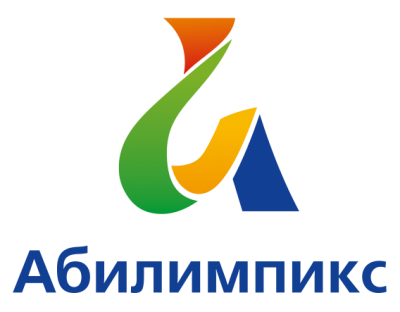 ПРОГРАММА ПРОВЕДЕНИЯ ЧЕМПИОНАТА СВЕРДЛОВСКОЙ ОБЛАСТИ «АБИЛИМПИКС» -  2020 ПО КОМПЕТЕНЦИИ  «ПРОМЫШЛЕННАЯ РОБОТОТЕХНИКА»1 день – 23 сентября 2020 года1 день – 23 сентября 2020 года1 день – 23 сентября 2020 годаВремяМероприятиеМесто проведения9.00-9.30Трансфер конкурсантов и экспертов к месту проведения соревнования по компетенции «Промышленная робототехника».9.30-9.50Завтракг. Екатеринбург, Президентский центр Б.Н.Ельцина, ул. Бориса Ельцина 3, 4 эт.( д/т«Кванториум», Лекторий)10.00-10.30Регистрация участников, гостей, организаторов.Открытие мероприятияг. Екатеринбург, Президентский центр Б.Н.Ельцина, ул. Бориса Ельцина 3, 4 эт. (д/т«Кванториум, фойе)10.30-10.50Размещение участников по рабочим местам, адаптация на рабочих местах, инструктаж по технике безопасностиг. Екатеринбург, Президентский центр Б.Н.Ельцина, ул. Бориса Ельцина 3, 4 эт. д/т«Кванториум», Промробоквантум)11.00 – 14.00Выполнение конкурсного задания    г. Екатеринбург, Президентский центр Б.Н.Ельцина, ул. Бориса Ельцина 3, 4 эт. (д/т«Кванториум», Промробоквантум)14.00 -14.20Обед / Рабочее заседание экспертов по компетенциям, итоги первого дня соревнований.г. Екатеринбург, Президентский центр Б.Н.Ельцина, ул. Бориса Ельцина 3, 4 эт. (д/т«Кванториум», Лекторий/Промробоквантум)14.30Отъезд участников, гостей, организаторов2 день – 24 сентября 2020 года2 день – 24 сентября 2020 года2 день – 24 сентября 2020 годаВремяМероприятиеМесто проведения9.00-9.30Трансфер конкурсантов и экспертов к месту проведения соревнования по компетенции «Промышленная робототехника».9.30-9.50Завтракг. Екатеринбург, Президентский центр Б.Н.Ельцина, ул. Бориса Ельцина 3, 4 эт.( д/т«Кванториум», Лекторий)10.00-10.10Регистрация участников, гостей, организаторов.г. Екатеринбург, Президентский центр Б.Н.Ельцина, ул. Бориса Ельцина 3, 4 эт. (д/т«Кванториум, фойе)10.10-10.30Размещение участников по рабочим местам, адаптация на рабочих местах, инструктаж по технике безопасностиг. Екатеринбург, Президентский центр Б.Н.Ельцина, ул. Бориса Ельцина 3, 4 эт. д/т«Кванториум», Промробоквантум)10.30 – 13.30Выполнение конкурсного задания    г. Екатеринбург, Президентский центр Б.Н.Ельцина, ул. Бориса Ельцина 3, 4 эт. (д/т«Кванториум», Промробоквантум)13.30 -13.50Обед / Рабочее заседание экспертов по компетенциям, итоги первого дня соревнований.г. Екатеринбург, Президентский центр Б.Н.Ельцина, ул. Бориса Ельцина 3, 4 эт. (д/т«Кванториум», Лекторий/Промробоквантум)13.50Закрытие мероприятияг. Екатеринбург, Президентский центр Б.Н.Ельцина, ул. Бориса Ельцина 3, 4 эт. (д/т«Кванториум», Промробоквантум)14.10Отъезд участников, гостей, организаторов